Unauthorised absence of a person detained or liable to be detained under the Mental Health Act 1983RESTRICTED informationCompleting this formPlease use this form to notify CQC of any absence without leave (AWOL) of a person who is detained, or liable to be detained, under the Mental Health Act 1983 in a hospital designated as low, medium or high security.  You should complete this form as soon as possible after the incident is noted, but not to the detriment of taking necessary actions to deal with the incident on a practical level.How to fill in the formThe notification form is a ‘protected’ Word document. When filing in on a computer, you can move from section to section by pressing your ‘return’, ‘tab’ or arrow keys, or by using your mouse. You can put crosses in check boxes by pressing your spacebar when they’re selected or by clicking the box with your mouse.You must provide information in the mandatory sections (marked*). Please also provide all other requested information.It is acceptable to return to part 2 of the form separately from part 1.Please type all entries where possible and enter dates in the format dd/mm/yyyy.You can email the form VIA NHS.NET ONLY by arrangement with the Mental Health Operations Team by calling 03000 616161 (press option 1 when prompted).Or you can send by secure fax on:  0148 477 2179.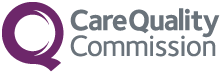 AWOL Notification reference: AWOL Notification reference: AWOL Notification reference: Statutory notification about the unauthorised absence of a person detained or liable to be detained under the Mental Health Act 1983Care Quality Commission (Registration) Regulations 2009 Regulation 17, as amended by the Care Quality Commission (Registration) and (Additional Functions) and Health and Social Care Act 2008 (Regulated Activities) (Amendment) Regulations 2012Please forward to CQC by fax or secure email. This form can be emailed VIA NHS.NET ONLY by arrangement with the Mental Health Operations Team by calling number below. Any failure to ensure that its transmission meets current standards for secure delivery of confidential patient identifiable material will be the responsibility of the sender. It is the responsibility of the detaining/responsible authority to ensure this form is completed and sent. Tel:  03000 616161 (please press option 1 when prompted)        Fax: 0148 477 2179Please forward to CQC by fax or secure email. This form can be emailed VIA NHS.NET ONLY by arrangement with the Mental Health Operations Team by calling number below. Any failure to ensure that its transmission meets current standards for secure delivery of confidential patient identifiable material will be the responsibility of the sender. It is the responsibility of the detaining/responsible authority to ensure this form is completed and sent. Tel:  03000 616161 (please press option 1 when prompted)        Fax: 0148 477 2179Please forward to CQC by fax or secure email. This form can be emailed VIA NHS.NET ONLY by arrangement with the Mental Health Operations Team by calling number below. Any failure to ensure that its transmission meets current standards for secure delivery of confidential patient identifiable material will be the responsibility of the sender. It is the responsibility of the detaining/responsible authority to ensure this form is completed and sent. Tel:  03000 616161 (please press option 1 when prompted)        Fax: 0148 477 2179Please forward to CQC by fax or secure email. This form can be emailed VIA NHS.NET ONLY by arrangement with the Mental Health Operations Team by calling number below. Any failure to ensure that its transmission meets current standards for secure delivery of confidential patient identifiable material will be the responsibility of the sender. It is the responsibility of the detaining/responsible authority to ensure this form is completed and sent. Tel:  03000 616161 (please press option 1 when prompted)        Fax: 0148 477 2179Please forward to CQC by fax or secure email. This form can be emailed VIA NHS.NET ONLY by arrangement with the Mental Health Operations Team by calling number below. Any failure to ensure that its transmission meets current standards for secure delivery of confidential patient identifiable material will be the responsibility of the sender. It is the responsibility of the detaining/responsible authority to ensure this form is completed and sent. Tel:  03000 616161 (please press option 1 when prompted)        Fax: 0148 477 2179Please forward to CQC by fax or secure email. This form can be emailed VIA NHS.NET ONLY by arrangement with the Mental Health Operations Team by calling number below. Any failure to ensure that its transmission meets current standards for secure delivery of confidential patient identifiable material will be the responsibility of the sender. It is the responsibility of the detaining/responsible authority to ensure this form is completed and sent. Tel:  03000 616161 (please press option 1 when prompted)        Fax: 0148 477 2179Please forward to CQC by fax or secure email. This form can be emailed VIA NHS.NET ONLY by arrangement with the Mental Health Operations Team by calling number below. Any failure to ensure that its transmission meets current standards for secure delivery of confidential patient identifiable material will be the responsibility of the sender. It is the responsibility of the detaining/responsible authority to ensure this form is completed and sent. Tel:  03000 616161 (please press option 1 when prompted)        Fax: 0148 477 2179PART 1A.   Detaining or responsible authority* PART 1A.   Detaining or responsible authority* PART 1A.   Detaining or responsible authority* PART 1A.   Detaining or responsible authority* PART 1A.   Detaining or responsible authority* PART 1A.   Detaining or responsible authority* PART 1A.   Detaining or responsible authority* Name of provider organisationAddressName of wardSecurity level(Tick ONE appropriate box)Low SecureLow SecureLow SecureLow SecureLow SecureSecurity level(Tick ONE appropriate box)Medium SecureMedium SecureMedium SecureMedium SecureMedium SecureSecurity level(Tick ONE appropriate box)High Security Hospital (i.e., Ashworth, Broadmoor or Rampton Hospital)High Security Hospital (i.e., Ashworth, Broadmoor or Rampton Hospital)High Security Hospital (i.e., Ashworth, Broadmoor or Rampton Hospital)High Security Hospital (i.e., Ashworth, Broadmoor or Rampton Hospital)High Security Hospital (i.e., Ashworth, Broadmoor or Rampton Hospital)B.   Details of absent patientB.   Details of absent patientB.   Details of absent patientB.   Details of absent patientB.   Details of absent patientB.   Details of absent patientB.   Details of absent patientNameNameNameNameDate of BirthDate of BirthDate of BirthGenderGenderGenderGenderDate of AdmissionDate of AdmissionDate of AdmissionSection of the Mental Health Act*Section of the Mental Health Act*Section of the Mental Health Act*Section of the Mental Health Act*Date of SectionDate of SectionDate of SectionC. Details of absence without leave*C. Details of absence without leave*C. Details of absence without leave*C. Details of absence without leave*C. Details of absence without leave*C. Details of absence without leave*C. Details of absence without leave*Date and Time absence began Date and Time absence began Date and Time absence began Date and Time absence began Date and Time absence began Date and Time absence began Date and Time absence began (Tick ONE appropriate box)failed to return from authorised leave      failed to return from authorised leave      failed to return from authorised leave      failed to return from authorised leave      failed to return from authorised leave      (Tick ONE appropriate box)absented him or herself from hospital  absented him or herself from hospital  absented him or herself from hospital  absented him or herself from hospital  absented him or herself from hospital  (Tick ONE appropriate box)absented him or herself during escorted leaveabsented him or herself during escorted leaveabsented him or herself during escorted leaveabsented him or herself during escorted leaveabsented him or herself during escorted leaveHas the patient a history of going absent without authorised leave?                                  Has the patient a history of going absent without authorised leave?                                  Has the patient a history of going absent without authorised leave?                                  Has the patient a history of going absent without authorised leave?                                  Has the patient a history of going absent without authorised leave?                                  YesNoD.  Contact informationD.  Contact informationD.  Contact informationD.  Contact informationD.  Contact informationD.  Contact informationD.  Contact informationPlease provide the name and professional status of the person who can be contacted about the content of this form if required.Please provide the name and professional status of the person who can be contacted about the content of this form if required.Please provide the name and professional status of the person who can be contacted about the content of this form if required.Please provide the name and professional status of the person who can be contacted about the content of this form if required.Please provide the name and professional status of the person who can be contacted about the content of this form if required.Please provide the name and professional status of the person who can be contacted about the content of this form if required.Please provide the name and professional status of the person who can be contacted about the content of this form if required.Name:Name:Name:Professional status:Professional status:Professional status:Contact telephone number:Contact telephone number:Contact telephone number:Date:Date:Date:PART 2E. Details of return from absence without authorised leave PART 2E. Details of return from absence without authorised leave PART 2E. Details of return from absence without authorised leave PART 2E. Details of return from absence without authorised leave PART 2E. Details of return from absence without authorised leave Name of PatientName of PatientName of PatientName of PatientDate absence ended Date absence ended Date absence ended Date absence ended Time absence ended Time absence ended Time absence ended Time absence ended How did the patient returned to the ward (Tick ONE appropriate box)Returned voluntarilyReturned voluntarilyReturned voluntarilyHow did the patient returned to the ward (Tick ONE appropriate box)Returned by family membersReturned by family membersReturned by family membersHow did the patient returned to the ward (Tick ONE appropriate box)Returned by policeReturned by policeReturned by policeHow did the patient returned to the ward (Tick ONE appropriate box)Returned by hospital or other staffReturned by hospital or other staffReturned by hospital or other staffHow did the patient returned to the ward (Tick ONE appropriate box)Other (please specify below)Other (please specify below)Other (please specify below)F.  Contact informationF.  Contact informationF.  Contact informationF.  Contact informationF.  Contact informationPlease provide the name and professional status of the person who can be contacted about the content of this form if different from Part 1.Please provide the name and professional status of the person who can be contacted about the content of this form if different from Part 1.Please provide the name and professional status of the person who can be contacted about the content of this form if different from Part 1.Please provide the name and professional status of the person who can be contacted about the content of this form if different from Part 1.Please provide the name and professional status of the person who can be contacted about the content of this form if different from Part 1.Name:Name:Name:Professional status:Professional status:Professional status:Contact telephone number:Contact telephone number:Contact telephone number:Date:Date:Date: